Проект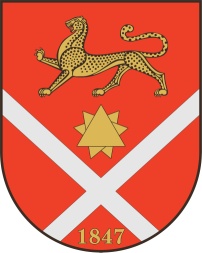 Республика Северная Осетия – АланияроектПравобережный районБесланское городское поселениеСобрание Представителей Бесланского городского поселенияРешение № ___от «___»  _______  2023 г.                                    	                                   г. Беслан	В соответствии с частью 12 статьи 37 Федерального закона от 6 октября 2003 года № 131-ФЗ «Об общих принципах организации местного самоуправления в Российской Федерации», частью 16 статьи 29 Устава Бесланского городского поселения Правобережного района Республики Северная Осетия-Алания, в связи с отставкой главы администрации местного самоуправления Бесланского городского поселения Маргиева Б.Б. по собственному желанию, Собрание представителей Бесланского городского поселения:  РЕШАЕТ:Назначить временно исполняющим обязанности главы администрации местного самоуправления Бесланского городского поселения Хаблиева Казбека Солтанбековича с 06.02.2023 г. до дня назначения на должность главы администрации местного самоуправления Бесланского городского поселения кандидата  по результатам конкурса.Опубликовать настоящее решение в газете «Вестник Беслана» и разместить на сайте www.beslan.ru.Глава муниципального образованияБесланского городского поселения                                               В.Б. Татаров«О назначении временно  исполняющим обязанности главы администрации местного самоуправления Бесланского городского поселения» 